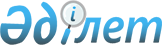 2022-2024 жылдарға арналған Қосаман ауылдық округінің бюджеті туралы
					
			Мерзімі біткен
			
			
		
					Қызылорда облысы Арал аудандық мәслихатының 2021 жылғы 29 желтоқсандағы № 204 шешімі. Мерзімі біткендіктен қолданыс тоқтатылды
      "Қазақстан Республикасының Бюджет кодексі" Қазақстан Республикасы Кодексінің 75-бабының 2-тармағына, "Қазақстан Республикасындағы жергілікті мемлекеттік басқару және өзін-өзі басқару туралы" Қазақстан Республикасы Заңының 6-бабының 2-7-тармағына сәйкес Арал аудандық мәслихаты ШЕШТІ:
      1. 2022-2024 жылдарға арналған Қосаман ауылдық округінің бюджеті 1, 2 және 3- қосымшаларға сәйкес, оның ішінде 2022 жылға мынадай көлемдерде бекітілсін:
      1) кірістер – 58 686,9 мың теңге;
      салықтық түсімдер – 3816,9 мың теңге;
      салықтық емес түсімдер – 0;
      негізгі капиталды сатудан түсетін түсімдер – 0;
      трансферттер түсімі – 54870,0 мың теңге;
      2) шығындар – 58 686,9 мың теңге;
      3) таза бюджеттік кредиттеу – 0;
      бюджеттік кредиттер – 0;
      бюджеттік кредиттерді өтеу – 0;
      4) қаржы активтерімен жасалатын операциялар бойынша сальдо – 0;
      қаржы активтерін сатып алу - 0;
      мемлекеттік қаржы активтерін сатудан түсетін түсімдер - 0;
      5) бюджет тапшылығы (профициті) - 0;
      6) бюджет тапшылығын қаржыландыру (профицитін пайдалану) – 0.
      Ескерту. 1-тармақ жаңа редакцияда - Қызылорда облысы Арал аудандық мәслихатының 26.05.2022 № 267 шешімімен (01.01.2022 бастап қолданысқа енгізіледі).


      2. 2022 жылға арналған Қосаман ауылдық округінің бюджетін атқару процесінде секвестрлеуге жатпайтын бюджеттік бағдарламалар тізбесі 4-қосымшаға сәйкес бекітілсін.
      3. Осы шешім 2022 жылғы 1 қаңтардан бастап қолданысқа енгізіледі. Қосаман ауылдық округінің 2022 жылға арналған бюджеті
      Ескерту. 1-қосымша жаңа редакцияда - Қызылорда облысы Арал аудандық мәслихатының 26.05.2022 № 267 шешімімен (01.01.2022 бастап қолданысқа енгізіледі). Қосаман ауылдық округінің 2023 жылға арналған бюджеті Қосаман ауылдық округінің 2024 жылға арналған бюджеті 2022 жылға арналған Қосаман ауылдық округі бюджетін атқару процесінде секвестрлеуге жатпайтын бюджеттік бағдарламалар тізбесі
					© 2012. Қазақстан Республикасы Әділет министрлігінің «Қазақстан Республикасының Заңнама және құқықтық ақпарат институты» ШЖҚ РМК
				
      Арал аудандық мәслихатының хатшысы 

Б.Турахметов
Арал аудандық мәслихатының
2021 жылғы "29" желтоқсандағы
№ 204 шешіміне 1-қосымша
Санаты 
Санаты 
Санаты 
Санаты 
2022 жыл сомасы 
(мың теңге)
Сыныбы 
Сыныбы 
Сыныбы 
2022 жыл сомасы 
(мың теңге)
Ішкі сыныбы
Ішкі сыныбы
2022 жыл сомасы 
(мың теңге)
Атауы 
2022 жыл сомасы 
(мың теңге)
1
2
3
4
5
1. Кірістер
58686,9
1
Салықтық түсімдер
3816,9
04
Меншiкке салынатын салықтар
3816,9
1
Мүлiкке салынатын салықтар
36
3
Жер салығы
395
4
Көлік құралдарына салынатын салық
3385,9
4
Трансферттердің түсімдері
54870
02
Мемлекеттiк басқарудың жоғары тұрған органдарынан түсетiн трансферттер
54870
3
Аудандардың (облыстық маңызы бар қаланың) бюджетінен трансферттер
54870
Функционалдық топ
Функционалдық топ
Функционалдық топ
Функционалдық топ
2022 жыл сомасы
Бюджеттік бағдарламалардың әкімшісі
Бюджеттік бағдарламалардың әкімшісі
Бюджеттік бағдарламалардың әкімшісі
2022 жыл сомасы
Бағдарлама 
Бағдарлама 
2022 жыл сомасы
Атауы 
2022 жыл сомасы
2. Шығындар
58686,9
01
Жалпы сипаттағы мемлекеттік қызметтер
30988
124
Аудандық маңызы бар қала, ауыл, кент, ауылдық округ әкімінің аппараты
30988
001
Аудандық маңызы бар қала, ауыл, кент, ауылдық округ әкімінің қызметін қамтамасыз ету жөніндегі қызметтер
30988
05
Денсаулық сақтау 
81
124
Қаладағы аудан, аудандық маңызы бар қала, кент, ауыл, ауылдық округ әкімінің аппараты
81
002
Шұғыл жағдайларда сырқаты ауыр адамдарды дәрігерлік көмек көрсететін ең жақын денсаулық сақтау ұйымына дейін жеткізуді ұйымдастыру
81
07
Тұрғын үй-коммуналдық шаруашылық
1372,9
124
Аудандық маңызы бар қала, ауыл, кент, ауылдық округ әкімінің аппараты
1372,9
008
Елде мекендердегі көшелерді жарықтандыру
1131,9
009
Елдi мекендердiң санитариясын қамтамасыз ету
241
08
Мәдениет, спорт, туризм және ақпараттық кеңістiк
26245
124
Аудандық маңызы бар қала, ауыл, кент, ауылдық округ әкімінің аппараты
26245
006
Жергілікті деңгейде мәдени-демалыс жұмысын қолдау
26245
3. Таза бюджеттік кредит беру
0
Бюджеттік кредиттер
0
5
Бюджеттік кредиттерді өтеу
0
4. Қаржы активтерімен жасалатын операциялар бойынша сальдо
0
Қаржы активтерін сатып алу
0
5. Бюджет тапшылығы (профициті)
0
6. Бюджет тапшылығын қаржыландыру (профицитін пайдалану)
0Арал аудандық мәслихатының
2021 жылғы 29 желтоқсандағы
№ 204 шешіміне 2-қосымша
Санаты 
Санаты 
Санаты 
Санаты 
2023 жыл сомасы 
(мың теңге)
Сыныбы 
Сыныбы 
Сыныбы 
2023 жыл сомасы 
(мың теңге)
Ішкі сыныбы
Ішкі сыныбы
2023 жыл сомасы 
(мың теңге)
Атауы 
2023 жыл сомасы 
(мың теңге)
1
2
3
4
5
1. Кірістер
39553
1
Салықтық түсімдер
3262
04
Меншiкке салынатын салықтар
1
Мүлiкке салынатын салықтар
38
3
Жер салығы
415
4
Көлiк құралдарына салынатын салық
2809
4
Трансферттердің түсімдері
36291
02
Мемлекеттiк басқарудың жоғары тұрған органдарынан түсетiн трансферттер
36291
3
Аудандардың (облыстық маңызы бар қаланың) бюджетінен трансферттер
36291
Функционалдық топ
Функционалдық топ
Функционалдық топ
Функционалдық топ
2023 жыл сомасы
Бюджеттік бағдарламалардың әкімшісі
Бюджеттік бағдарламалардың әкімшісі
Бюджеттік бағдарламалардың әкімшісі
2023 жыл сомасы
Бағдарлама 
Бағдарлама 
2023 жыл сомасы
Атауы 
2023 жыл сомасы
2. Шығындар
39553
01
Жалпы сипаттағы мемлекеттік қызметтер
19493
124
Аудандық маңызы бар қала, ауыл, кент, ауылдық округ әкімінің аппараты
19493
001
Аудандық маңызы бар қала, ауыл, кент, ауылдық округ әкімінің қызметін қамтамасыз ету жөніндегі қызметтер
19493
05
Денсаулық сақтау 
85
124
Қаладағы аудан, аудандық маңызы бар қала, кент, ауыл, ауылдық округ әкімінің аппараты
85
002
Шұғыл жағдайларда сырқаты ауыр адамдарды дәрігерлік көмек көрсететін ең жақын денсаулық сақтау ұйымына дейін жеткізуді ұйымдастыру
85
07
Тұрғын үй-коммуналдық шаруашылық
695
124
Аудандық маңызы бар қала, ауыл, кент, ауылдық округ әкімінің аппараты
695
008
Елде мекендердегі көшелерді жарықтандыру
442
009
Елдi мекендердiң санитариясын қамтамасыз ету
253
08
Мәдениет, спорт, туризм және ақпараттық кеңістiк
19280
124
Аудандық маңызы бар қала, ауыл, кент, ауылдық округ әкімінің аппараты
19280
006
Жергілікті деңгейде мәдени-демалыс жұмысын қолдау
19280
3. Таза бюджеттік кредит беру
0
Бюджеттік кредиттер
0
5
Бюджеттік кредиттерді өтеу
0
4. Қаржы активтерімен жасалатын операциялар бойынша сальдо
0
Қаржы активтерін сатып алу
0
5. Бюджет тапшылығы (профициті)
0
6. бюджет тапшылығын қаржыландыру (профицитін пайдалану)
0Арал аудандық мәслихатының
2021 жылғы 29 желтоқсандағы
№ 204 шешіміне 3-қосымша
Санаты 
Санаты 
Санаты 
Санаты 
2024 жыл сомасы 
(мың теңге)
Сыныбы 
Сыныбы 
Сыныбы 
2024 жыл сомасы 
(мың теңге)
Ішкі сыныбы
Ішкі сыныбы
2024 жыл сомасы 
(мың теңге)
Атауы 
2024 жыл сомасы 
(мың теңге)
1
2
3
4
5
1. Кірістер
39881
1
Салықтық түсімдер
3424
04
Меншiкке салынатын салықтар
3424
1
Мүлiкке салынатын салықтар
40
3
Жер салығы
435
4
Көлiк құралдарына салынатын салық
2949
4
Трансферттердің түсімдері
36457
02
Мемлекеттiк басқарудың жоғары тұрған органдарынан түсетiн трансферттер
36457
3
Аудандардың (облыстық маңызы бар қаланың) бюджетінен трансферттер
36457
Функционалдық топ
Функционалдық топ
Функционалдық топ
Функционалдық топ
2024 жыл сомасы
Бюджеттік бағдарламалардың әкімшісі
Бюджеттік бағдарламалардың әкімшісі
Бюджеттік бағдарламалардың әкімшісі
2024 жыл сомасы
Бағдарлама 
Бағдарлама 
2024 жыл сомасы
Атауы 
2024 жыл сомасы
2. Шығындар
39881
01
Жалпы сипаттағы мемлекеттік қызметтер
19676
124
Аудандық маңызы бар қала, ауыл, кент, ауылдық округ әкімінің аппараты
19676
001
Аудандық маңызы бар қала, ауыл, кент, ауылдық округ әкімінің қызметін қамтамасыз ету жөніндегі қызметтер
19676
05
Денсаулық сақтау 
89
124
Қаладағы аудан, аудандық маңызы бар қала, кент, ауыл, ауылдық округ әкімінің аппараты
89
002
Шұғыл жағдайларда сырқаты ауыр адамдарды дәрігерлік көмек көрсететін ең жақын денсаулық сақтау ұйымына дейін жеткізуді ұйымдастыру
89
07
Тұрғын үй-коммуналдық шаруашылық
730
124
Аудандық маңызы бар қала, ауыл, кент, ауылдық округ әкімінің аппараты
730
008
Елде мекендердегі көшелерді жарықтандыру
464
009
Елдi мекендердiң санитариясын қамтамасыз ету
266
08
Мәдениет, спорт, туризм және ақпараттық кеңістiк
19386
124
Аудандық маңызы бар қала, ауыл, кент, ауылдық округ әкімінің аппараты
19386
006
Жергілікті деңгейде мәдени-демалыс жұмысын қолдау
19386
3. Таза бюджеттік кредит беру
0
Бюджеттік кредиттер
0
5
Бюджеттік кредиттерді өтеу
0
4. Қаржы активтерімен жасалатын операциялар бойынша сальдо
0
Қаржы активтерін сатып алу
0
5. Бюджет тапшылығы (профициті)
0
6. бюджет тапшылығын қаржыландыру (профицитін пайдалану)
0Арал аудандық мәслихатының
2021 жылғы 29 желтоқсандағы
№ 204 шешіміне 4-қосымша
№
Атауы
Денсаулық сақтау
Ерекше жағдайларда сырқаты ауыр адамдарды дәрігерлік көмек көрсететін ең жақын денсаулық сақтау ұйымына жеткізуді ұйымдастыру